Отделение СФР по Томской области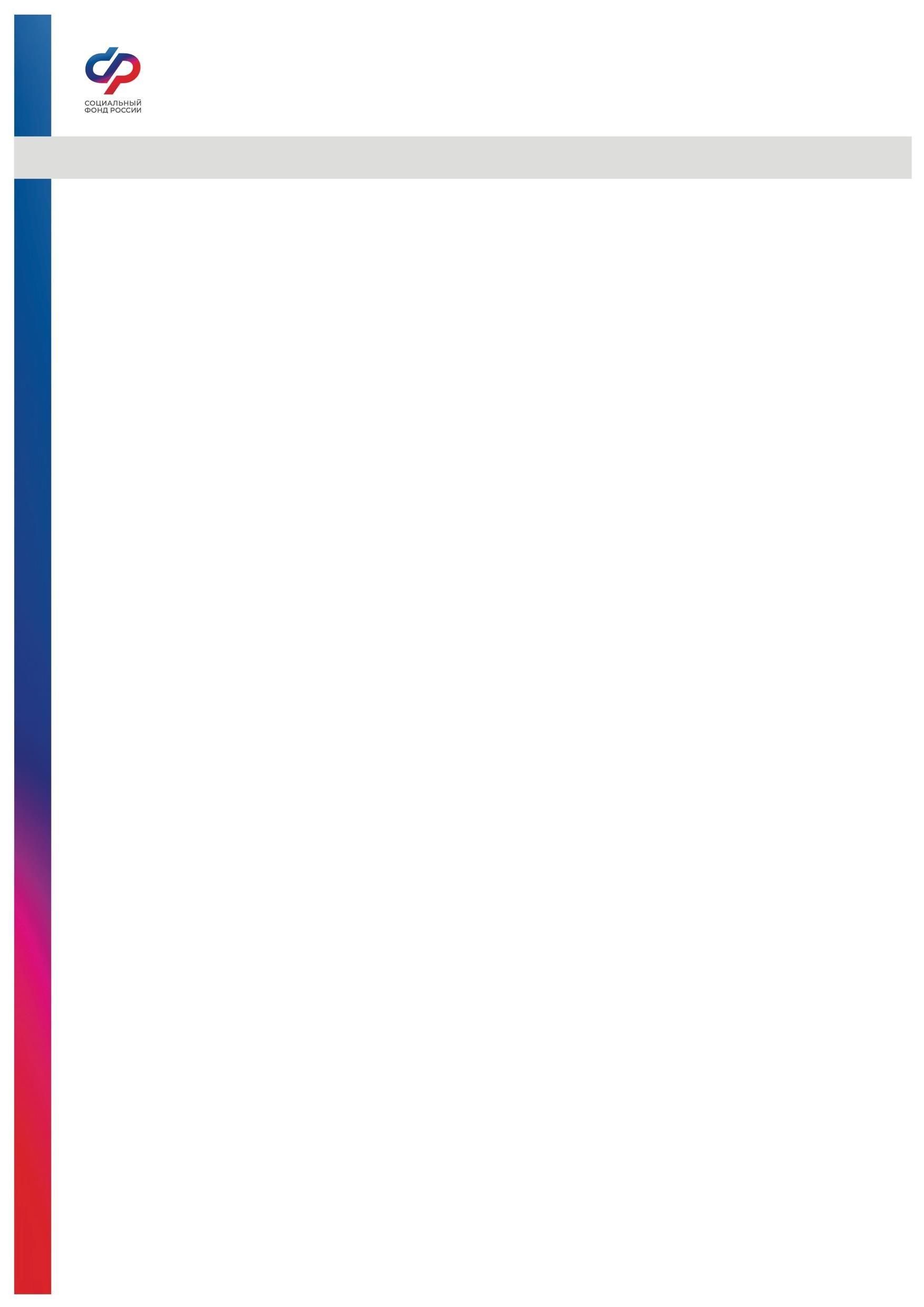 Пресс-релиз от 24.11.2023 Поздравление ко Дню матери Дмитрия Мальцева, управляющего Отделением СФР по Томской областиДорогие наши матери и бабушки! Милые женщины!
От всего коллектива Отделения пенсионного и социального фонда РФ по Томской области примите самые теплые и искренние поздравления с приближающимся Днем матери!По традиции в последнее воскресенье ноября мы отмечаем один из самых теплых праздников, посвящённый самым близким и дорогим сердцу людям – нашим мамам. Именно Вам мы обязаны жизнью, семейным уютом, умением любить и прощать, верить в успех, всем лучшим, что в нас есть. И не важно, сколько нам лет – мамино доброе слово, её ласковый взгляд, мудрый совет нужны и ребенку, и взрослому.Празднование Дня матери – это замечательная возможность выразить безграничную признательность за все, что делают для нас наши мамы, за их любовь и понимание. этот замечательный день желаем Вам тепла домашнего очага, надежной мужской поддержки, здоровья, женского счастья и благополучия! Пусть Ваша самоотверженность, терпение, самоотдача, труд вернутся заботой и благодарностью Ваших детей и всего общества. Пусть дети растут талантливыми и любящими, внуки дарят заботу и внимание!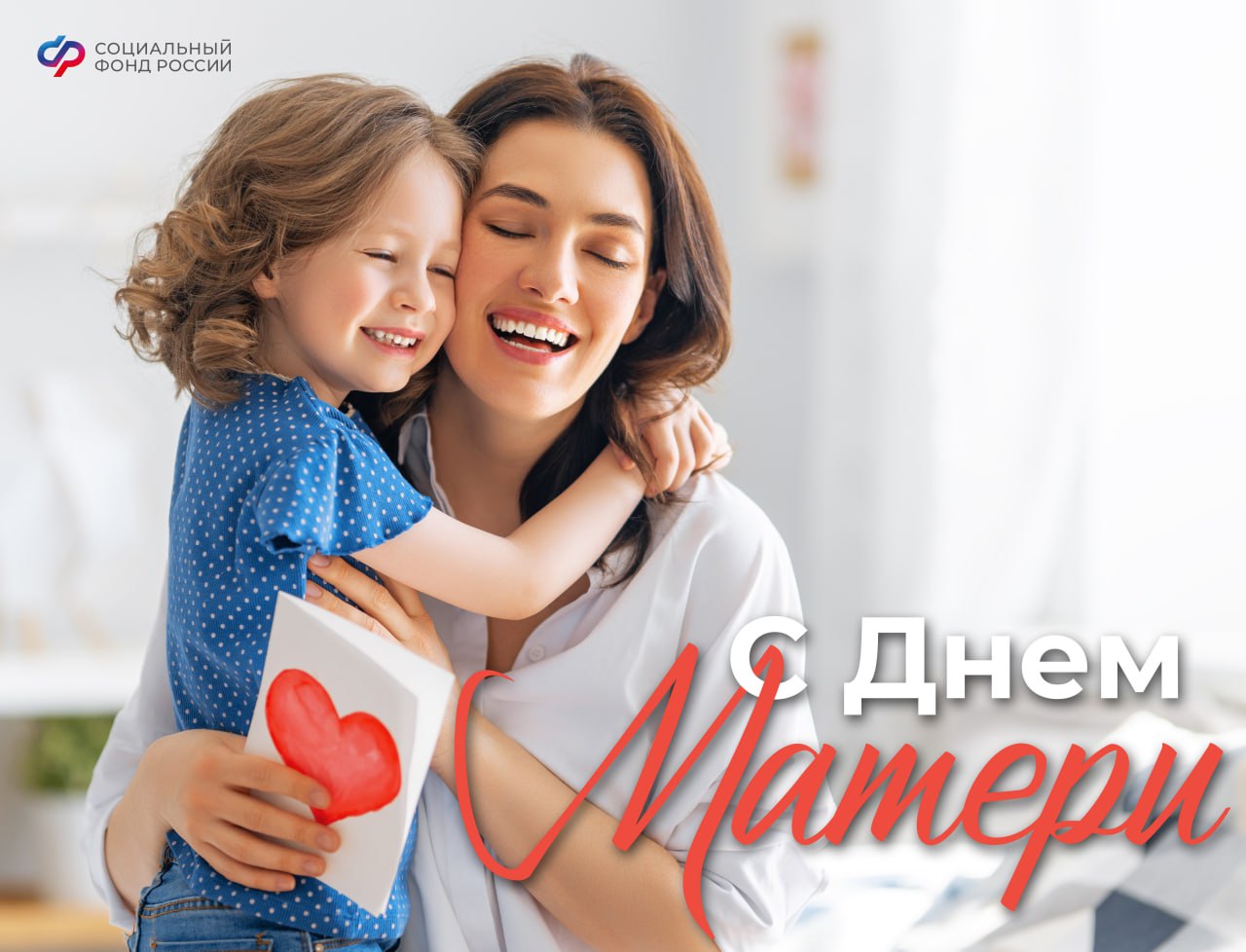 Группа по взаимодействию со СМИ Отделения Фонда пенсионного и социального страхования РФ по Томской области Сайт: www.sfr.gov.ru. Тел.: (3822) 60-95-12; 60-95-11; E-mail: smi @080.pfr.ru